All Seventh and Eighth Graders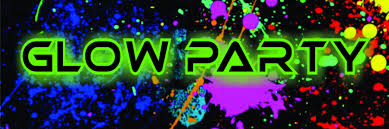 Are invited to a middle school danceWho:	 7th & 8th grade students from Holy Spirit, St. Bernadette, Nativity &
St. Ambrose Catholic SchoolsWhen: 	Friday, November 8, 2019Time:		7:00 – 9:00 PMWhere:	Holy Spirit Catholic School Gymnasium Cost:	$7.00 - All admission proceeds from this dance will be donated to the charity of Ellies Hats.  (Alex Malone sponsored charity).Theme:	Neon / Glow in the DarkLight Snacks will be provided.You must be a registered student from one of the above listed schools to be admitted.  Please wear appropriate clothing:  NO crop tops, spaghetti straps, yoga pants, or tight/short attire will be permitted. NO cell phones, cameras or other electronic devices.**Adults must park and come into the Holy Spirit School foyer for pick-up.  Students will not be released without a parent or guardian.                                   